ГРЕБІНКІВСЬКА СЕЛИЩНА РАДАБілоцерківського району  Київської областіVIII скликанняРІШЕННЯ від  22 грудня 2023 року                смт Гребінки                      № 723-30-VIIIПро розгляд звернення трудового колективу КНП « Гребінківська центральна лікарня» Розглянувши звернення трудового колективу КНП «Гребінківська центральна лікарня» вх.96/03-21 від 21.12.2023 року, керуючись ст.ст.. 26,59 Закону України «Про місцеве самоврядування в Україні», «Про статус депутатів місцевих рад», Гребінківська селищна радаВ И Р І Ш И Л А :Підтримати звернення трудового колективу КНП «Гребінківська центральна лікарня».Доручити апарату виконавчого комітету Гребінківської селищної ради, здійснити заходи щодо проведення незалежного аудиту КНП «Гребінківська центральна лікарня» у січні 2024 року.Керуючому справами (секретарю) виконавчого комітету Гребінківської селищної ради ТИХОНЕНКО Олені Володимирівні забезпечити розміщення даного рішення на офіційному вебсайті   Гребінківської селищної ради.       Контроль за виконанням рішення покласти на постійну комісію Гребінківської селищної ради з питань комунальної власності, житлово-комунального господарства, енергозбереження та транспорту, торгівлі та на заступника селищного голови ВОЛОЩУКА Олександра Едуардовича.Селищний голова 					Роман ЗАСУХА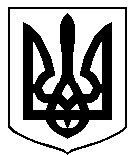 